CREA TU PROPIO CUENTOMATERIALESCartulina o cartón finoFolios Tijeras Pegamento¿CÓMO SE HACE?Dobla los folios por la mitad y córtalos. Cada mitad serán 2 hojas del libro. Puedes hacer tantas hojas como quieras.Coge una hoja, dóblala por la mitad y haz un corte en el centro de unos 8cmsEl resto de las hojas dóblalas por la mitad pero haz un corte en cada extremo de unos 4cms.enrolla las hojas del punto 3 y pásalas por la hoja que tiene el corte en el centro( una por una). Con la cartulina haz las portada y las solapasPega la primera y la última página a la cartulina y pega las solapasdecóralo a tu gusto y ¡ya está listo para escribir tu cuento!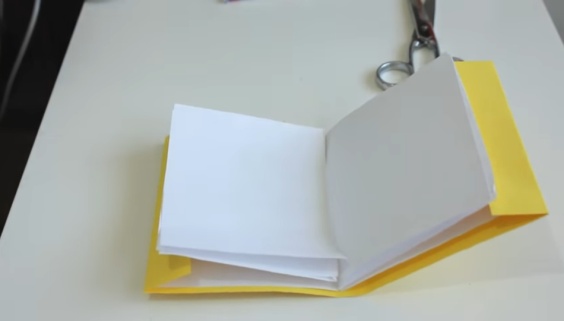 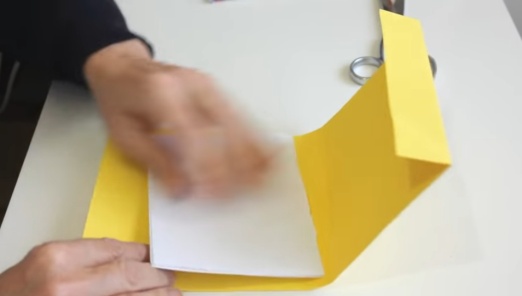 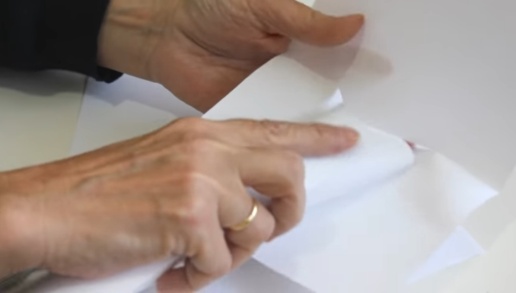 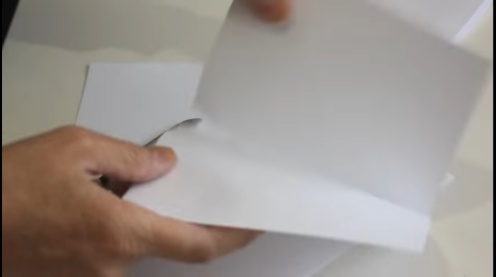 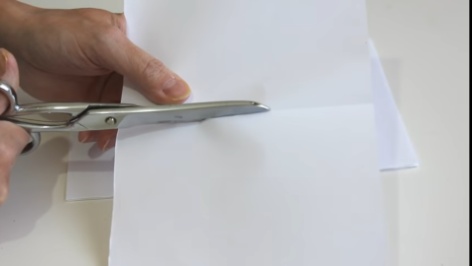 